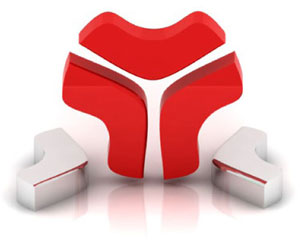 SMLOUVA O DÍLO 2022/10Vytvoření pokladního systému pro Vlastivědné muzeum Jesenicka, p.o.
uzavřené v souladu s § 2586 a násl. obč. zák.Smluvní stranyObjednatel:		Vlastivědné muzeum Jesenicka, p.o. 			Zámecké náměstí 1, 790 01 Jeseníkzastoupené:		Mgr. Pavel Rušar, ředitelIČ:			64095410Bankovní spojení:	ČSOB Jeseník			č. účtu: 0277886553/0300Spisová značka:	Pr 725 vedená u Krajského soudu v OstravěaZhotovitel:		Marek KačorIČ:			73206059DIČ:			CZ7708025798, je plátce DPHsídlem:			Boženy Němcové 993/19, 790 01 Jeseníkkontakt:		e-mail: 	info@voltage.czURL:		www.voltage.czČÚ: 2733068001/5500Banka: Raiffeisen BankRegistrace:		u ŽÚ Městského úřadu Jeseník  uzavírají podle § 2586 a násl. Občanského zákoníkututo smlouvu o provedení díla:I.	Předmět plněníZhotovitel se zavazuje, že na základě svých oprávnění a dle poskytnutých podkladů objednatelem a dle požadavků a pokynů objednatele vytvoří objednateli:1. 	Pokladní informační systém, který bude umístěn na serveru dodavatele na zabezpečené doméně.2.	Dodá hardware a materiál pro tisk vstupenek a pokladních dokladůZhotovitel je povinen při zpracování díla bezodkladně zapracovat všechny věcné připomínky a požadavky objednatele.  Při provádění díla se objednatel zavazuje poskytnout zhotoviteli patřičnou součinnost.II. Doba plněníZhotovitel se zavazuje, že na základě svých oprávnění a podkladů poskytnutých objednatelem provede všechny body předmětu plnění nejpozději do 31. 12. 2022.Objednatel se zavazuje uhradit zhotoviteli cenu prací a služeb za řádně provedené a odevzdané dílo bez vad a nedodělků, ve sjednaném rozsahu, kvalitě a specifikaci, a to ve výši sjednané v článku III. této smlouvy.Za dokončené dílo se považuje funkční dílo provedené zhotovitelem v souladu se všemi požadavky uvedenými v této smlouvě a v příloze č. 1 této smlouvy, vč. zaškolení personálu, ve sjednané kvalitě, rozsahu a specifikaci a jeho protokolární předání a převzetí objednatelem.III. Cena a platební podmínkyOdměna za poskytnutí služeb je stanovena dohodou smluvních stran podle zákona 526/1990 Sb. o cenách ve znění pozdějších změn a doplňků takto:1. 	Celková cena díla dle předmětu plnění této smlouvy v rozsahu a specifikaci sjednané v čl. I této smlouvy (viz také Cenová kalkulace ze dne 19. 9. 2022, která je přílohou č. 2 této smlouvy) činí:199 565,30 Kč s DPHÚhrada ceny díla bude provedena ve dvou splátkách bezhotovostně na běžný účet zhotovitele, a to prostřednictvím poskytovatele peněžních služeb na základě daňového dokladu - faktury vystaveného zhotovitelem, a to takto:a. 	první platba 79 775,30 Kč s DPH do 30 dnů od předložení daňového dokladu - faktury (bude fakturováno v průběhu měsíce října)b. 	další platba ve výši 119 790 Kč s DPH bude uhrazena do 30 dnů po dokončení systému, tedy po protokolárním předání a převzetí díla objednatelem a předložení daňového dokladu - faktury (bude fakturováno do konce měsíce listopadu).2. 	Za každou započatou hodinu, kterou stráví zhotovitel na změnách, nebo úpravách internetové prezentace na základě nových požadavků ze strany objednatele, které nejsou uvedeny v předmětu plnění v čl. I odst. 2 této smlouvy, si bude zhotovitel účtovat částku ve výši 1 050,- Kč.Úhrada víceprací bude provedena bezhotovostním platebním stykem na základě daňového dokladu – faktury, součástí které bude soupis provedených víceprací, písemně odsouhlasený objednatelem.3. 	Roční poplatek za webhosting, uložení dat, správu a rozvoj systémových funkcí aplikace je stanoven na 18 150 Kč s DPH, při používání max. 10 uživateli. Tento poplatek se platí vždy na rok dopředu.Zhotovitel se zavazuje uhradit v případě prodlení s plněním předmětu smlouvy dle článku I. této smlouvy objednateli smluvní pokutu ve výši 1 % z celkové ceny díla za každý den prodlení. Této povinnosti je zproštěn, je-li objednatel v prodlení s předáním potřebných podkladů dle čl. IV. této smlouvy.Zajištění dalších překladů textů, překlady, případné zakoupení originálních fotografií a vytváření jakéhokoliv multimediálního, či grafického obsahu není součástí ceny díla sjednané v čl. III. odst. 1.Veškeré smluvní pokuty jsou splatné do 14 dnů od data provedení jejich oprávněného vyúčtování.IV. Odpovědnost za vady1. 	Zhotovitel se zavazuje své závazky plnit svědomitě, řádně a včas a své služby poskytovat v souladu se zákony České republiky a mezinárodně platnými předpisy. Dále se zavazuje své služby provádět s respektováním vývoje v oblasti informačních technologií a věcných požadavků objednatele. Je zodpovědný za provedené služby po stránce technické, programové a funkční.2. 	Po stránce obsahové je odpovědný v plném rozsahu objednatel, stejně tak objednatel plně odpovídá za obsahovou stránku předávaných podkladů určených k publikování tak, aby nebyla v rozporu s obecně platnými právními normami ani s etikou a publikováním v síti Internet.3. 	Zhotovitel se zavazuje nést odpovědnost za výsledky své práce a na funkčnost svých produktů poskytnout 12 měsíční záruční lhůtu. Zhotovitel se zavazuje odstranit reklamované vady nejpozději do 24 hodin - pokud to bude technicky možné a pokud se smluvní strany případ od případu nedohodnou jinak. V případě nevyřízení reklamace do 24 hodin má objednatel právo za každých dalších započatých 24 hodin požadovat po zhotoviteli úhradu smluvní pokuty ve výši 250,- Kč/závada.4. 	Za záruční vady nebudou považovány ty, které byly způsobeny tímto konáním objednatele:-	nedodržením licenčních podmínek ze strany objednatele-	neoprávněným, nebo neodborným zásahem do produktu-	zhotovitel zároveň neodpovídá za vady vzniklé živelnými pohromami nebo zásahem vyšší moci.V případě, že reklamovaná vada není včas a řádně odstraněna, má objednatel právo na přiměřenou slevu z ceny, nebo na odstranění vady vlastními pracovníky či třetími osobami na účet zhotovitele.Objednatel nemá právo na slevu z ceny, nebo úhradu nákladů podle předchozího bodu, pokud neumožní zhotoviteli odstranit oprávněně reklamovanou vadu.V případě neoprávněné reklamace se objednatel zavazuje uhradit zhotoviteli servisní zásah a vzniklé náklady v plné výši.V. Práva a povinnosti účastníků1. 	Zhotovitel odpovídá objednateli:1.1. 	za kvalitu, všeobecnou a odbornou správnost poskytovaných prací a služeb, za dodržování čs. norem a předpisů při používání technických prostředků, dalšího materiálu a věcí používaných při poskytování sjednaných prací a služeb1.2. 	za poskytnutí informací umožňujících další rozvíjení vzájemné spolupráce na základě nejnovějších poznatků výzkumu a vývoje v této oblasti1.3. 	za provedení aktualizace systému WWW stránek na základě objednávky a podkladů k aktualizaci předaných objednatelem, a to nejpozději do 1 týdne od data předání1.4. 	za řádnou funkci díla při jeho běžném používání cca 10 uživateli1.5. 	za řádné zabezpečení vložených dat objednatele takovým způsobem, aby nemohlo dojít k přístupu k datům neoprávněnou osobou		1.6. 	za převedení funkční internetové prezentace na doménu objednatele nejpozději v den protokolárního předání a převzetí díla objednatelem.  2. 	Objednatel se zavazuje:2.1. 	poskytnout podklady požadované odpovědným zástupcem zhotovitele nejpozději do 14 dnů od podpisu této smlouvy2.2. 	zajistit potřebnou součinnost svého odpovědného pracovníka po celou dobu platnosti této smlouvy2.3. 	vytvořit pracovníkům zhotovitele veškeré podmínky potřebné pro řádný výkon jejich práceVI. Autorská práva1. 	Smluvní strany sjednávají, že ve vztahu ke všem kreativním dílům vytvořeným zhotovitelem, jeho zaměstnanci nebo externími spolupracovníky zhotovitele pro objednatele v rámci plnění závazků vyplývajících z této smlouvy, uděluje tímto zhotovitel objednateli k vytvořenému informačnímu systému výhradní oprávnění ke všem způsobům užití takových děl, a uděluje toto oprávnění jako neomezené, tj. zejména bez omezení časového, množstevního a územního.2. 	Objednatel získává uvedená oprávnění k dílu v okamžiku protokolárního předání díla objednateli. Uvedené oprávnění k výkonu práva užít dílo je poskytováno úplatně s tím, že příslušná odměna je již zahrnuta v ceně díla dle čl. III. této smlouvy.VII. Ostatní ujednání1. 	Tato smlouva nabývá platnosti a účinnosti dnem podpisu obou účastníků.  2. 	Obě strany se zavazují v průběhu platnosti smlouvy spolupracovat při realizaci jejího předmětu plnění. K tomu účelu jsou určeny následující osoby odpovědné za řešení a vyřizování běžných záležitostí vyplývajících ze vzájemné součinnosti:2.1. 	Za objednatele:	Markéta Rušarová, dokumentátor2.2. 	Za zhotovitele: 	Marek Kačor, jednatel společnosti3. 	Obě strany se zavazují nejpozději při ukončení smlouvy vrátit druhé straně veškeré písemnosti, které jí náleží. Rovněž se zavazují utajit znalosti a informace z oblasti druhé smluvní strany, a to jak během trvání smlouvy, tak i po dobu 1 roku po jejím skončení.4. 	Případné spory obou stran se budou řešit přednostně dohodou.5. 	Platnost této smlouvy je možné ukončit před sjednaným termínem ukončení plnění následujícími způsoby:5.1. 	písemnou dohodou obou smluvních stran k určitému datu v této dohodě obsaženému5.2. 	písemnou výpovědí se 14-denní výpovědní lhůtou. Výpovědní lhůta počíná běžet následujícím dnem po dni doručení druhé smluvní straně.  6. 	Za podstatné porušení smluvních povinností ze strany objednatele se považuje opakované prodlení s placením smluvní ceny nebo její části, příp. porušení povinností uvedených v čl. III. odst. 1 písm. b) této smlouvy.7. 	Za podstatné porušení smluvních povinností ze strany zhotovitele se považuje poskytnutí nekvalitních prací a služeb, na které byl zhotovitel bezvýsledně písemně upozorňován. Objednatel má v takovém případě právo na odstoupení od smlouvy na základě písemného oznámení zhotoviteli.8. 	Tato smlouva je vypracována ve 2 vyhotoveních, z nichž každá má platnost originálu a je ji možno měnit pouze formou číslovaných písemných dodatků.9. 	Smluvní strany si sjednávají, že pokud bude u některého ustanovení této smlouvy shledán důvod neplatnosti právního úkonu, smlouva jako celek bude nadále platit, přičemž za neplatnou bude možné považovat pouze tu část, které se důvod neplatnosti bude přímo týkat. Obě smluvní strany se zavazují toto ustanovení doplnit či nahradit novým ujednáním, které bude odpovídat aktuálnímu znění právních předpisů, aby bylo dosaženo smyslu a účelu této smlouvy.10.	Smluvní strany po řádném přečtení této smlouvy shodně prohlašují, že byla sepsána a uzavřena podle jejich pravé a svobodné vůle, že nebyla ujednána v tísni ani za jinak jednostranně nevýhodných podmínek, na znak čeho připojují své podpisy.V Jeseníku dne 4. 10. 2022……………………………………...…...                        ………………………...…………………                      objednatel						           zhotovitel